MIHAI EMINESCU
MIHAI EMINESCU (né le 15 Janvier 1850 à Botosani, mort le 15 Juin 1889 à Bucarest) érigea non seulement la poésie roumaine- dont il est aujourd'hui considéré le plus grand représentant- mais aussi la prose littéraire, le journalisme littéraire et politique au niveau le plus élevé de la pensée et sensibilité européennes. Sa création est unique l’ empreinte de la spécificité nationale roumaine.  Par toute son œuvre, Mihai Eminescu a réalisé une vaste et profonde synthèse visionnaire du filon ancestral, dace et latin, de cette culture qui, au long de plus de millénaires, se développa en des formes spécifiques sur le territoire compris entre le Danube, les Carpates et la Mer Noire- la culture roumaine. 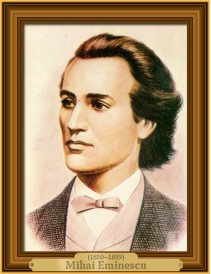 En vingt ans seulement- entre 1864 et 1883- Mihai Eminescu a réussi a parachever son œuvre; ce court laps de temps lui fût suffisant pour marquer profondément la culture roumaine, par l'affirmation ardente de ses idéaux de justice sociale, d'unité, d'indépendance et de souveraineté nationales, par son combat inlassable pour le Vrai et le Beau, dans la vie et l'art. Il a éveillé dans l'âme du peuple roumain la conscience de son être historique, de l'ancienne Dacia, en lui révélant, de la sorte, une ligne maîtresse de son évolution ultérieure, en vue de devenir l'égal des peuples du monde entier, de se libérer des aléas tragiques ayant trop longtemps marqué son histoire, en vue de défricher les voies de son brillant avenir inscrit dans le rythme intense de la culture et civilisation européennes. Ses ardents et courageux idéaux patriotiques, le rayonnement d'intense beauté de l'expression artistique de sa pensée et sensibilité, son inégalable contribution à l'évolution de la culture et littérature roumaines, a son ouverture universelle, ont fait de Mihai Eminescu "le génie national", "le poète sans paire", le créateur de générations", "le poète le plus poète", "le créateur d'uniques beautés"; ces caractérisations sont le fait des plus illustres représentants de la culture roumaine- Titu Maiorescu, Nicolae Iorga, Simion Mehedinti, Tudor Arghezi, Mihail Sadoveanu, Garabet Ibråileanu, George Cålinescu, Tudor Vianu.Poète national, Eminescu est, en plus, l'un des lyriques les plus représentatifs du monde entier. Jusqu'a nos jours, son œuvre a été traduite, publiée, commentée et évoquée en 64 langues- tout d'abord en allemand, français, hongrois, italien, espagnol, portugais, anglais, russe, arménien, bulgare, polonais, tchèque, grec. Patriote, poète dont les principales sources d'inspiration sont l'amour, la nature et la méditation élevée, révolutionnaire dans les écrits et dans ses faits, esprit visionnaire prophétisant le "brillant avenir" de la Roumanie, Mihai Eminescu est aujourd'hui au faite de sa gloire. Tout roumain possède au moins un volume des œuvre de Mihai Eminescu, chacun a son image propre d'Eminescu, chacun chérit une idée, un idéal, une phrase, un fragment de vers de la galaxie Eminescu. Eminescu nous accompagnera toujours, génération après génération, partie de l'éternité de notre culture, tant qu'en ce monde existera le doux parler roumain. Lica SimonaBurcica Cristina, neuvième H, Collège Économique, Roumanie